ROTEIRO DE AULAImunidade Natural e Imunidade Adquirida(Prof. Dr. Gustavo P. Amarante-Mendes)Objetivos de aprendizagem:Rever o conceito de ImunidadeDistinguir as estratégias de reconhecimento e atuação da Imunidade Natural e da Imunidade AdquiridaEntender a relação temporal e topográfica entre fases do processo infeccioso e respostas imunes do hospedeiroCompreender os conceitos de reconhecimento, especificidade e especializaçãoTópicos em destaque:Imunidade é o estado de proteção contra organismos ou substâncias estranhas.  O Sistema Imune dos vertebrados apresenta dois tipos de imunidade, a Natural/Inata e a Adquirida/Adaptativa.  Os componentes e mecanismos que operam na Resposta Imune Inata não são específicos a nenhum patógeno em particular, mas a grupos de patógenos que compartilham “padrões moleculares”.  Em contraste, a Resposta Imune Adaptativa é extremamente específica, reconhecendo particularidades moleculares expressas por cada patógeno individualmente.  Tipicamente, a resposta imune inata age de maneira mais rápida do que a adaptativa e, portanto, constitui a primeira linha de defesa contra agentes patogênicos.A Imunidade Natural e a Imunidade Adquirida não operam independentemente uma da outra, mas sim de maneira interdependente e cooperativa, o que faz com que ambas atuem de maneira mais eficiente.A Imunidade Natural apresenta barreiras anatômicas, fisiológicas, fagocíticas e inflamatórias que ajudam a prevenir a entrada e o estabelecimento de agentes infecciosos.  Em cooperação a estes mecanismos inespecíficos ou pouco específicos, o organismo monta uma resposta imune adaptativa específica para cada agente infeccioso.A Resposta Imune Adaptativa apresenta seis atributos imunológicos: especificidade, diversidade, memória, especialização, autolimitação e auto-tolerância (“self/non-self discrimination”).A resposta imune adaptativa pode ser dividida em respostas humorais e celulares.  A resposta humoral é mais adequada para eliminar antígenos extracelulares, enquanto a resposta celular funciona melhor no combate aos antígenos intracelulares.  A principal célula efetora da resposta humoral é o plasmócito (produto da diferenciação de linfócitos B), responsável pela secreção de grande quantidade de moléculas solúveis de imunoglobulina (anticorpos). Por outro lado, as principais células efetoras de RI celular são os linfócitos TH (CD4+), os quais secretam diversas citocinas, e os linfócitos TCTL (CD8+), os quais são capazes de destruir células próprias alteradas (tumores) ou infectadas.  É importante destacar que os linfócitos TH são necessários para a formação de ambas RIs, Humoral e Celular.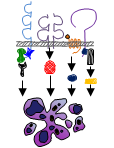 UNIVERSIDADE DE SÃO PAULOINSTITUTO DE CIÊNCIAS BIOMÉDICASDEPARTAMENTO DE IMUNOLOGIALABORATÓRIO DE BIOLOGIA CELULAR E MOLECULAR